TEACHER/ASSISTANT REGISTRATION FORM 2014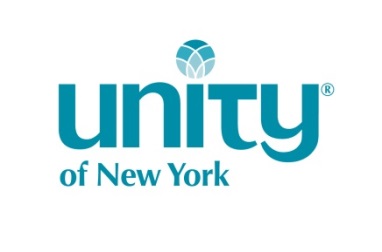 NAME:_______________________________________________________________________CONTACT INFO:  Email:___________________________________Phone:_____________________Address:___________________________________________________________Thank you for your willingness to serve your spiritual home, Unity of New York. GETTING TO KNOW YOU: UNITY EDUCATION/BACKGROUND:Have you taken any classes at Unity of New York?  [  ]  YES  [  ]  NOIf yes, what classes? __________________________________________________________________________________________________________________________________________________________Are you a Member of Unity of New York?  [  ]  YES ~ Date Joined __________(approximate year)[  ]  NO ~ If not a member, how long have you been attending Unity? _________________SPECIAL SKILLS:Do you have any special skills that you would be willing to teach the children? (ie: art, dance, acting, music, martial arts, etc.) please give us a brief explanation below:_______________________________________________________________________________________________________________________________________________________________________________________________________________________________________AVAILABILITY:  [  ]  I am available to volunteer with the Youth Program at least one Sunday per month[  ]  I am available to volunteer with the Youth Program more than once a monthYou will be contacted by the Unity office about taking the next step in becoming a Unity of New York Youth Program volunteer teacher or assistant. 